Corporate communications  
nhsfife.org   facebook.com/nhsfife   twitter.com/nhsfife  
 instagram.com/nhsfife   linkedin.com/company/nhsfife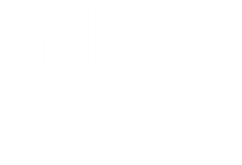 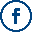 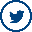 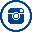 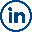 Issue 94 | 17 March 2023 Elected Members Update 
for local MPs, MSPs and Councillors			This update is part of our on-going commitment to keep elected members informed of the latest developments at NHS Fife that may be of interest to you and your constituents. We would also encourage you to regularly visit and refer your constituents for the latest news and updates from NHS Fife on our website: or follow us on our social media channels.  EnquiriesTo ensure accurate and timely responses from NHS Fife, all enquiries from elected members should be directed to the NHS Fife Chief Executive Office for response and co-ordination at fife.chiefexecutive@nhs.scot. Members are politely reminded not to approach services or individual members of staff directly for responses. Main updatesNHS Fife taking over Park Road Medical PracticeNHS Fife is to take over the management of Park Road Medical Practice in Rosyth later this year. We have written to everyone registered to the practice to inform them and work has already begun on developing contingency plans to ensure all patients continue to have uninterrupted access to services. Remaining practice staff, which includes GPs and other members of the multidisciplinary team, will remain, and provide continuity for patients. More information is available here.Lochgelly and Kincardine community centre updateNHS Fife remains committed to delivering new community health and wellbeing centres for the communities of Lochgelly and Kincardine and we are in regular dialogue with the Scottish Government to clarify project and funding timescales. As part of this ongoing dialogue, we have been informed that funding is unlikely to be released within the initially anticipated timescales and that resources will likely be provided in the second half of this decade. More information is available here.National treatment centre opening to patientsOur new National Treatment Centre – Fife Orthopaedics is scheduled to welcome its first patients on Monday the 20th of March. Initial appointments have been issued and staff are looking forward to receiving the first patients, with an official formal opening to be confirmed in due course. The state-of-the-art facility will provide outpatient, inpatients, and short-stay ward areas, as well as a three-theatre surgical complex. More information on the National Treatment Centre can be found here.Inpatient palliative and end-of-life-careA single inpatient hospice model has been utilised in Fife since the start of the Covid-19 pandemic. Between March 2020 and January 2022, the hospice site was located in the grounds of the Victoria Hospital, within the Victoria Hospice, before moving temporarily to Queen Margaret Hospital – this was to enable an extensive refurbishment of the Victoria Hospice. Following completion of the refurbishment, the inpatient service returned to the Victoria Hospice last month and there continues to be access to inpatient palliative and end-of-life-care within wards 5 and 6 at Queen Margaret Hospital. Specialist palliative care services in Fife were also reconfigured at the start of the pandemic to enable a greater balance of care to be provided in patient’s homes. This model remains in place as we continue to see a reduction in the demand for in-patient end-of-life care. A wider programme of work is ongoing to look at the future delivery of specialist palliative care in Fife, however, no decisions have yet been taken about how this will look. It is likely that any proposals will be taken to NHS Fife Board and the Integration Joint Board later this year.Cancer clinical nurse specialists celebratedLia Robinson and Megan Crombie wanted to see more being done for women’s mentalIn celebration of National Cancer Clinical Nurse Specialist Day this week, we have been spotlighting our cancer clinical nurse specialists. The complex clinical features of cancer and its complications means the treatment, management and care of cancer patients can be challenging. Cancer nurse specialists are vital figures, channelling their knowledge and commitment to evidence-based practice to deliver excellence in patient care. More information is available here. Lung and prostate cancer public partner volunteers soughtWe're looking for people who have been impacted by lung or prostate cancer to join our public partner volunteer groups. The groups are designed to improve pathways for patients affected by these cancers. We're looking for people who want to channel their experiences to make a meaningful and impactful contribution to the lives of those affected by either lung or prostate. For more information is available here.Guided self-help serviceWe’re promoting a new service to support people experiencing milder mental health difficulties, such as low mood, anxiety, panic, or sleep difficulties, that could benefit from a self-help approach. The service is not counselling or therapy but focusses on how various issues can affect a person’s life. More information is available here.Dental services reminderIf any constituents are experiencing dental issues, they should contact the dental practice they are registered with in the first instance. If they are registered with a dentist, they should call the Dental Advice Line on 01592 226555. Outside normal working hours, if a constituent has a dental emergency, they should call NHS 24 on 111. More information on dental services is available here.Covid vaccinationThe online vaccination portal remains open for those who are eligible to book their appointment. They can also book an appointment by calling 0800 030 8013. Drop-in sessions are also being provided across Fife, where appointments are not required. The latest information on these sessions can be found here. The latest information on local vaccination more generally, including flu immunisation, can be found here. Sharing our messagesWe appreciate the support of elected members in sharing our health messages and note that you have already been engaging with the topics we have suggested on social media - we are grateful for your support.Help us to help you keep your constituents informed NHS Fife would ask our elective representatives to share our regular updates and guidance via their own channels of communications with their constituents. By supporting us you can help to ensure that we can reach as many people as possible across Fife in a timely manner. Accessible information and translation NHS Fife continues to provide interpreting and translation services for patients despite there being no face-to-face interpretation currently. These assets and further information can be found here.All Information correct at time of publishing. Issued by the communications team.